Приложение 2.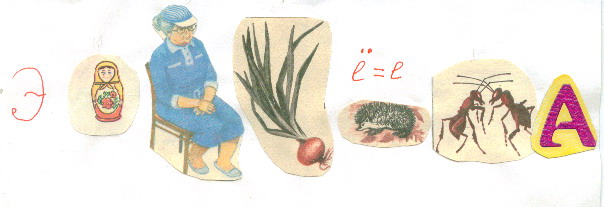 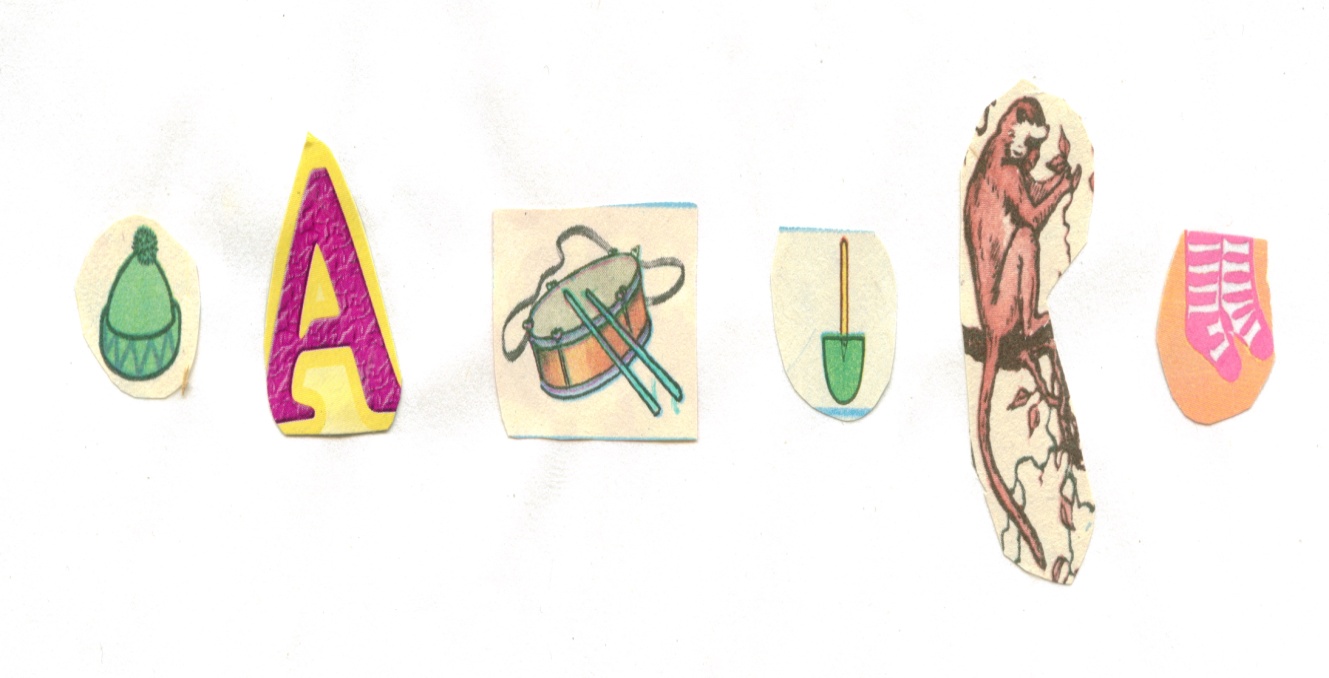 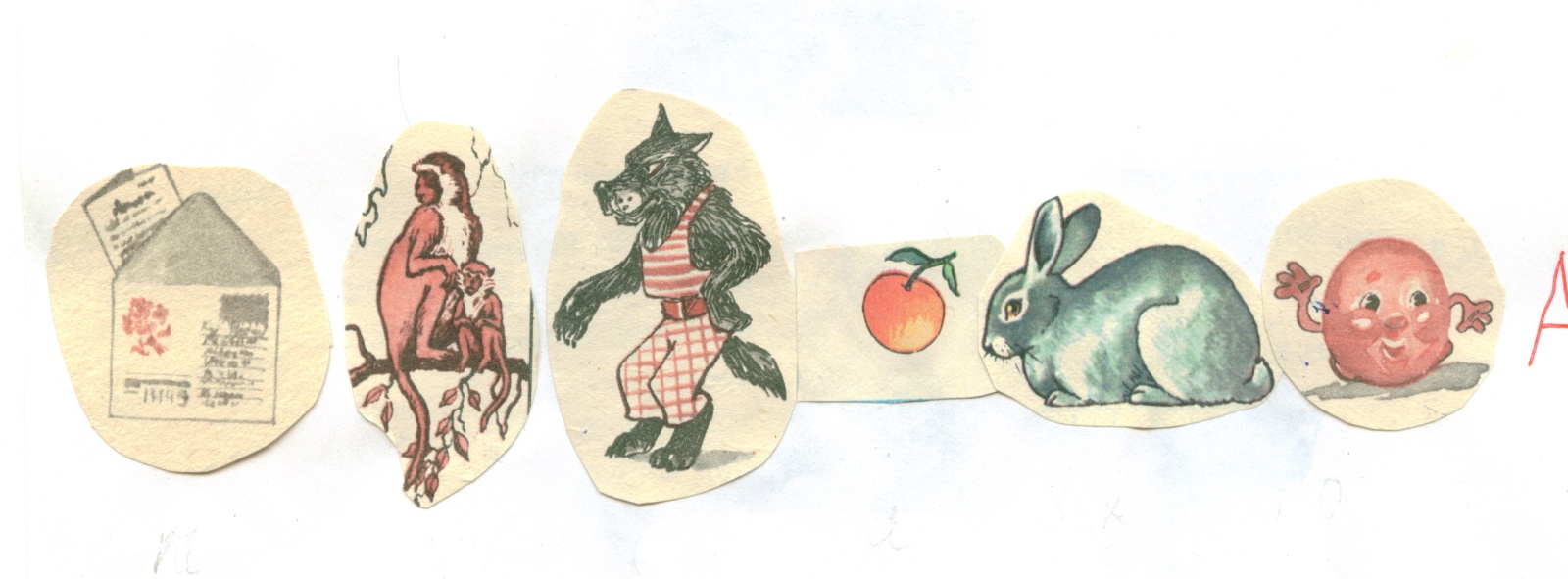 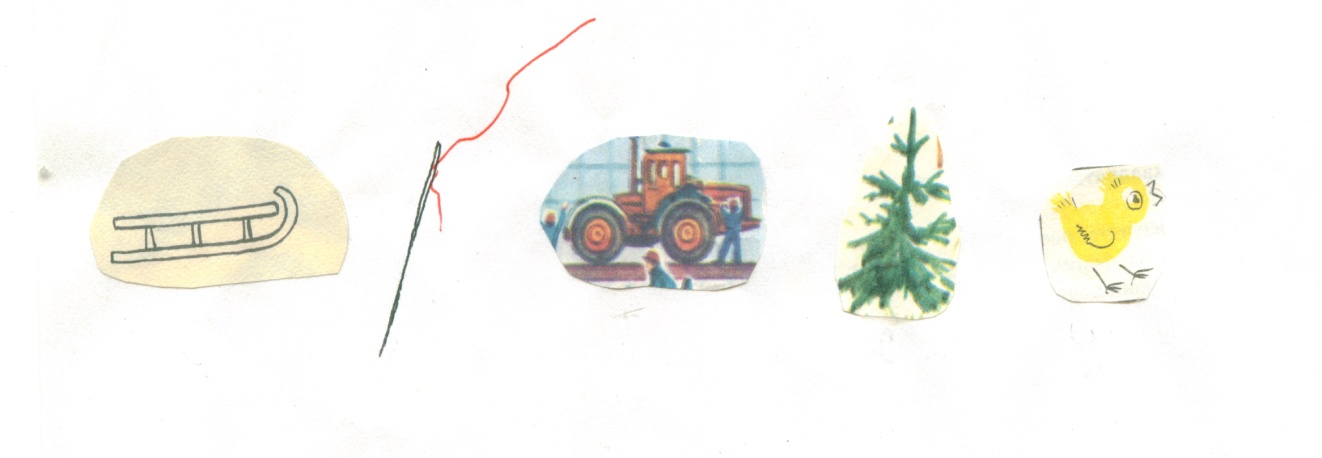 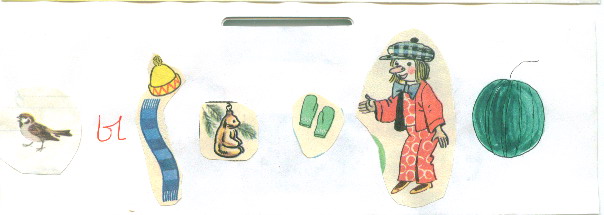 